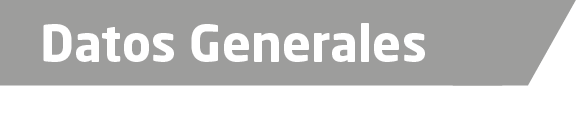 Nombre Adelina Valderrábano GómezGrado de Escolaridad Licenciada en DerechoCédula Profesional 8066088Grado de Escolaridad Técnico Laboratorista clínicoCedula profesional 1331446Teléfono de Oficina 783 8352472Correo Electrónico poquevila@hotmail.comDatos GeneralesFormación Académica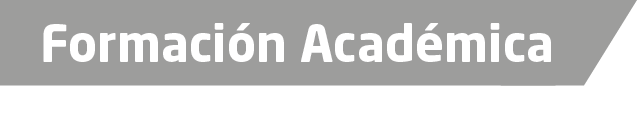 UNIVERSIDAD POPULAR AUTONOMA DE VERACRUZ2009–2012 Facultad de Derecho CENTRO DE ESTUDIOS TECNOLOGICOS EN CIENCIAS DE LA SALUD1985-1988   VERACRUZ, VERACRUZTrayectoria Profesional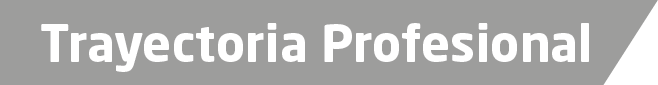 Procuraduría General de Justicia del Estado de Veracruz/Fiscalía General del Estado. Fecha de Ingreso: Septiembre de 1997 – Marzo 2015. Septiembre 1997-1999 Oficial Secretaria. Agencia5º. Y 3º. del Ministerio Público Investigadora en Poza Rica VeracruzEnero 2000- junio 2007 oficial Secretaria. Agencia del Ministerio Publico Regional de Tihuatlán VeracruzJunio-2007 a Marzo-2015 oficial Secretaria. Agencia del Ministerio público Especializada en delitos contra la Libertad, la Seguridad Sexual y contra la Familia en Poza Rica VeracruzMarzo del 2015 a la fecha:Fiscal 4ª Especializada en Investigación de Delitos de Violencia contra la Familia, Mujeres, Niñas y Niños y de Trata de Personas, en Unidad Integral de Procuración de Justicia del XIV Distrito Judicial con sede en Córdoba VeracruzFiscal 1ª Especializada en Investigación de Delitos de Violencia contra la Familia, Mujeres, Niñas y Niños y de Trata de Personas, en Unidad Integral de Procuración de Justicia del VII Distrito Judicial con sede en Poza Rica VeracruzFiscal 1ª Especializada en Investigación de Delitos de Violencia contra la Familia, Mujeres, Niñas y Niños y de Trata de Personas, en Unidad Integral de Procuración de Justicia del III Distrito Judicial con sede en Tantoyuca VeracruzFiscal 2ª.  Especializadaen Investigación de Delitos de Violencia contra la Familia, Mujeres, Niñas y Niños y de Trata de Personas, en Unidad Integral de Procuración de Justicia del VI Distrito Judicial con sede en Tuxpan Veracruz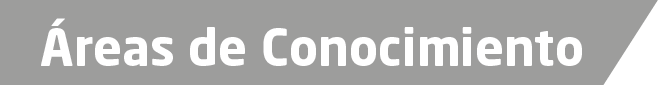 Derecho ConstitucionalDerecho CivilDerecho Penal